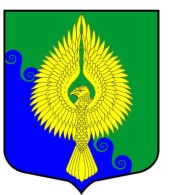 О предоставлении в 2016 году в безвозмездное пользование муниципального имущества, находящегося в собственности МО МО Юнтолово В соответствии с Гражданским кодексом РФ, Федеральным законом от 26.07.2006 года         № 135-ФЗ «О защите конкуренции», Федеральным законом от 06.10.2003 № 131-ФЗ «Об общих принципах организации местного самоуправления в Российской Федерации», Законом Санкт-Петербурга от 23.09.2009 № 420-79 «Об организации местного самоуправления в Санкт-Петербурге», постановлением МА МО МО Юнтолово от 20.07.2015 года № 01-18/26 «Об утверждении правил содержания контейнерных площадок, расположенных на дворовых территориях муниципального образования МО МО Юнтолово и оборудованных за счет местного бюджета МО МО Юнтолово», с учетом разъяснения ФАС России от 05.06.2012 года по применению статьи 17.1 Федерального закона от 26.07.2006 № 135-ФЗ «О защите конкуренции», в целях реализации статьи 6 Положения о порядке управления и распоряжения муниципальным имуществом муниципального образования муниципальный округ Юнтолово, утвержденного Решением Муниципального Совета МО МО Юнтолово от 21.09.2012 № 02-03/22,Местная Администрация постановила:1. Утвердить список контейнерных площадок, предоставляемых в безвозмездное пользование многоквартирным домам, расположенным на территории МО МО Юнтолово, согласно Приложению № 1 к настоящему постановлению.2. Заключить Договор безвозмездного пользования муниципальным имуществом с: 3. Настоящее постановление вступает в силу со дня его принятия и подлежит размещению на официальном сайте МО МО Юнтолово в сети Интернет.4. Контроль за исполнением настоящего постановления возложить на Главу Местной Администрации муниципального образования муниципальный округ Юнтолово.Глава Местной Администрации							С.К. ГревцеваПриложение № 1  к постановлению МА МО МО Юнтоловоот 11.01.2016  № 01-18/03Список контейнерных площадок, предоставляемых в безвозмездное пользование многоквартирным домам, расположенным на территории МО МО Юнтолово Жилищно-строительный кооператив № 1285Товарищество собственников жилья «Каменка»Товарищество собственников жилья «Эмиссия-1»Товарищество собственников жилья «Юнкон»Товарищество собственников жилья «Проспект Королева дом 43 корпус 1»Товарищество собственников жилья «Долгоозерное»Товарищество собственников жилья «Проспект Комендантский дом 27 корпус 2»Жилищно-строительный кооператив № 1284Товарищество собственников жилья «Комендантский 34. Первый пусковой»Товарищество собственников жилья «Комендантский 34. Второй пусковой»Товарищество собственников жилья «Комендантский 34. Третий пусковой»Товарищество собственников жилья «Прикон 5»Товарищество собственников жилья «Благо»Товарищество собственников жилья «Улица Планерная дом 53 корпус 2»Жилищно-строительный кооператив № 1404Товарищество собственников жилья «Улица Шаврова дом 13 корпус 1»Товарищество собственников жилья «Проспект Шуваловский дом 53 корпус 1»Товарищество собственников жилья «Прикон 4»Товарищество собственников жилья «Проспект Авиаконструкторов дом 25»Жилищно-строительный кооператив № 1287Товарищество собственников жилья «Проспект Авиаконструкторов дом 14 корпус 3»Товарищество собственников жилья «Проспект Авиаконструкторов дом 17 кор. 1»Товарищество собственников жилья «Долгоозерная улица дом 4 корпус 1»Товарищество собственников жилья «Авиаконструкторов  31-1»Товарищество собственников жилья «Планерная улица дом 41/2»Жилищно-строительный кооператив №1333Товарищество собственников жилья «Мартыновская улица дом 12 корпус 1»Товарищество собственников жилья «Планерная улица дом 43 корпус 1»Товарищество собственников жилья «Долгоозерная улица дом 6 корпус 2»Товарищество собственников жилья «Планерная улица дом 45 корпус 1»Жилищно-строительный кооператив № 1402Товарищество собственников недвижимости «ДВОРИК У КАМЕНКИ»Потребительский  Кооператив «Строитель Плюс»Жилищно-строительный кооператив № 1405№Наименование и адрес объекта Адрес, за которым закреплен объект Наименование ссудополучателя1Контейнерная площадкаСПб, пр. Авиаконструкторов, д. 19СПб, пр. Авиаконструкторов, д. 19Товарищество собственников жилья «Проспект Авиаконструкторов дом 19»2Контейнерная площадкаСПб, пр. Авиаконструкторов, д. 27, корп.2СПб, пр. Авиаконструкторов, д. 27, корп.1Жилищно-строительный кооператив № 12853Контейнерная площадкаСПб, пр. Авиаконструкторов, д. 44, корп.2СПб, пр. Авиаконструкторов, д. 44, корп.2Товарищество собственников жилья «Каменка»4Контейнерная площадкаСПб, пр. Авиаконструкторов, д. 44, корп.2СПб, пр. Авиаконструкторов, д. 44, корп.3Товарищество собственников жилья «Эмиссия-1»5Контейнерная площадкаСПб, ул.Глухарская, д. 5, корп.1СПб, ул.Глухарская, д. 5, корп.1Товарищество собственников жилья «Юнкон»6Контейнерная площадкаСПб, пр. Королевад. 43, корп. 1СПб, пр. Королевад. 43, корп. 1Товарищество собственников жилья «Проспект Королева дом 43 корпус 1»7Контейнерная площадкаСПб, пр. Комендантскийд. 27, корп. 1СПб, пр. Комендантскийд. 27, корп. 1Товарищество собственников жилья «Долгоозерное»8Контейнерная площадкаСПб, пр. Комендантскийд. 27, корп. 1СПб, пр. Комендантскийд. 27, корп. 2Товарищество собственников жилья «Проспект Комендантский дом 27корпус 2»9Контейнерная площадкаСПб, пр. Комендантскийд. 32, корп. 2СПб, пр. Комендантскийд. 32, корп. 2Жилищно-строительный кооператив № 128410Контейнерная площадкаСПб, пр. Комендантскийд. 32, корп. 2СПб, пр. Комендантскийд. 32, корп.3Жилищно-строительный кооператив № 128411Контейнерная площадкаСПб, пр. Комендантскийд. 34, корп. 1СПб, пр. Комендантскийд. 34, корп. 1первая, вторая, третья, четвертая парадныеТоварищество собственников жилья «Комендантский 34. Первый пусковой»12Контейнерная площадкаСПб, пр. Комендантскийд. 34, корп. 1СПб, пр. Комендантскийд. 34, корп. 1пятая, шестая, седьмая, восьмая парадныеТоварищество собственников жилья «Комендантский 34. Второй пусковой»13Контейнерная площадкаСПб, пр. Комендантскийд. 34, корп. 1СПб, пр. Комендантскийд. 34, корп. 1девятая, десятая, одиннадцатая, двенадцатая, тринадцатая, четырнадцатая парадныеТоварищество собственников жилья «Комендантский 34. Третий пусковой»14Контейнерная площадкаСПб, пр. Комендантскийд. 50, корп. 2Контейнерная площадкаСПб, пр. Комендантскийд. 50, корп. 1Товарищество собственников жилья «Прикон 5»15Контейнерная площадкаСПб, ул. Планерная, д. 47, корп.4,корп.5СПб, ул. Планерная, д. 47, корп.4Товарищество собственников жилья «Благо»16Контейнерная площадкаСПб, ул. Планерная, д. 47, корп.4,корп.5СПб, ул. Планерная, д. 47, корп.5Товарищество собственников жилья «Благо»17Контейнерная площадкаСПб, ул. Планерная, д. 53, корп.2СПб, ул. Планерная, д. 53, корп.2Товарищество собственников жилья «Улица Планернаядом 53 корпус 2»18Контейнерная площадкаСПб, ул. Планерная, д. 77СПб, ул. Планерная, д. 77Жилищно-строительный кооператив № 140419Контейнерная площадкаСПб, ул. Шаврова, д. 13, корп.1СПб, ул. Шаврова, д. 13, корп.1Товарищество собственников жилья «Улица Шавровадом 13 корпус 1»20Контейнерная площадкаСПб, пр. Шуваловский д. 53, корп. 1СПб, пр. Шуваловский д. 53, корп. 1Товарищество собственников жилья «Проспект Шуваловский дом 53корпус 1»21Контейнерная площадкаСПб, пр. Шуваловский д. 53, корп. 1СПб, пр. Шуваловский д. 53, корп. 2Товарищество собственников жилья «Прикон 4»22Контейнерная площадкаСПб, пр. Авиаконструкторов, д. 25СПб, пр. Авиаконструкторов, д. 25Товарищество собственников жилья «Проспект Авиаконструкторов дом 25»ООО «Приморский ЖКС»23Контейнерная площадкаСПб, пр. Авиаконструкторов, д. 27, корп.2СПб, пр. Авиаконструкторов, д. 27, корп.2Жилищно-строительный кооператив № 1287ООО «Приморский ЖКС»24Контейнерная площадкаСПб, пр. Авиаконструкторов, д. 14, корп.3СПб, пр. Авиаконструкторов, д. 14, корп.3Товарищество собственников жилья «Проспект Авиаконструкторов дом 14 корпус 3»25Контейнерная площадкаСПб, пр. Авиаконструкторов, д. 17, корп.1СПб, пр. Авиаконструкторов, д. 17, корп.1Товарищество собственников жилья «Проспект Авиаконструкторов дом 17 кор. 1»26Контейнерная площадкаСПб, ул. Долгоозерная, д. 4, корп.1СПб, ул. Долгоозерная, д. 4, корп.1, корп.2Товарищество собственников жилья «Долгоозерная улица дом 4 корпус 1»27Контейнерная площадкаСПб, пр. Авиаконструкторов, д. 29, корп.1СПб, пр. Авиаконструкторов, д. 31, корп.1Товарищество собственников жилья «Авиаконструкторов  31-1»28Контейнерная площадкаСПб, ул. Долгоозерная, д. 4, корп.1СПб, ул. Планерная, д. 41, корп.2Товарищество собственников жилья «Планерная улица дом 41/2»29Контейнерная площадкаСПб, ул. Мартыновская, д. 10, корп.1СПб, ул. Мартыновская, д. 10, корп.1Жилищно-строительный кооператив №133330Контейнерная площадкаСПб, ул. Мартыновская, д. 12, корп.1СПб, ул. Мартыновская, д. 12, корп.1Товарищество собственников жилья «Мартыновская улица дом 12 корпус 1»31Контейнерная площадкаСПб, ул. Планерная, д. 43, корп.1СПб, ул. Планерная, д. 43, корп.1Товарищество собственников жилья «Планерная улица дом 43 корпус 1»32Контейнерная площадкаСПб, ул. Планерная, д. 43, корп.1СПб, ул. Долгоозерная, д. 6, корп.2Товарищество собственников жилья «Долгоозерная улица дом 6 корпус 2»33Контейнерная площадкаСПб, ул. Планерная, д. 45, корп.1СПб, ул. Планерная, д. 45, корп.1Товарищество собственников жилья «Планерная улица дом 45 корпус 1»34Контейнерная площадкаСПб, ул. Планерная, д. 77, корп.1СПб, ул. Планерная, д. 77, корп.1Жилищно-строительный кооператив № 140235Контейнерная площадкаСПб, пр. Шуваловский д. 55, корп. 2СПб, пр. Шуваловский д. 55, корп. 2Товарищество собственников недвижимости «ДВОРИК У КАМЕНКИ»36Контейнерная площадкаСПб, пр. Шуваловский д. 63, корп. 2СПб, пр. Шуваловский д. 63, корп. 1Потребительский  Кооператив «Строитель Плюс»37Контейнерная площадкаСПб, пр. Шуваловский д. 63, корп. 2СПб, пр. Шуваловский д. 63, корп. 2Жилищно-строительный кооператив № 1405